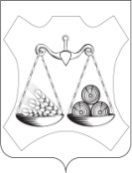 АДМИНИСТРАЦИЯ ВАХРУШЕВСКОГО ГОРОДСКОГО ПОСЕЛЕНИЯСЛОБОДСКОГО РАЙОНА КИРОВСКОЙ ОБЛАСТИПОСТАНОВЛЕНИЕпгт  ВахрушиВ соответствии с Федеральными законами № 131-ФЗ от 06.10.2003 «Об общих принципах организации местного самоуправления в Российской Федерации», №114-ФЗ от 25.07.2002 «О противодействии экстремистской деятельности», Указом Президента Российской Федерации от 15.02.2006 № 116 «О мерах по противодействию терроризму», Постановлением администрации Вахрушевского городского поселения № 220 от 07.10.2019 «О разработке, реализации  и оценке эффективности муниципальных программ Вахрушевского городского поселения» Администрация  ПОСТАНОВЛЯЕТ:1. Внести в  муниципальную программу «Противодействие экстремизму и профилактика терроризма на территории Вахрушевского городского поселения»  на 2021-2026 годы, утвержденную постановлением администрации Вахрушевского городского поселения от 07.12.2020 № 239 (далее – Программа) следующее изменение: 	1.1. абзац 8 Паспорта муниципальной программы изложить в следующей редакции:1.2. изложить приложение № 3 к Программе в новой редакции согласно приложению № 1.	1.2. изложить приложение № 5 к Программе в новой редакции согласно приложению № 2.	2. Опубликовать настоящее постановление в официальном печатном издании поселения «Информационный бюллетень» и на сайте администрации Вахрушевского городского поселения в информационно-телекоммуникационной сети «Интернет».Глава администрацииВахрушевского городского поселения				М.В. ЕфремовПриложение № 3План по реализации муниципальной программы«Противодействие экстремизму и профилактика терроризма на территории Вахрушевского городского поселения» на 2021-2026 годына 2024 годПриложение № 5Ресурсное обеспечение реализации муниципальной программы за счет всех источников финансирования22.01.2024№22О внесении изменений в  муниципальную программу «Противодействие экстремизму и профилактика терроризма на территории Вахрушевского городского поселения» на 2021-2026 годыОбъемы ассигнований муниципальной программы    Общий объем бюджетных ассигнований на реализацию программы составляет 5,0 тыс. рублей, в том числе по источникам финансирования:средства федерального бюджета – 0 тыс. рублейсредства областного бюджета –  0 тыс. рублейсредства местного бюджета – 5,0 тыс. рублей.  Приложение № 1УТВЕРЖДЕНОпостановлением администрации Вахрушевского городского поселения от 22.01.2024  № 22№ п/пНаименование муниципальной программы, отдельного мероприятия, мероприятия, входящего в состав отдельного мероприятияОтветственный исполнитель (Ф.И.О., должность)СрокСрокИсточники финанси-рованияФинанси-рованиена очередной финансовый год, тыс.рублейОжидаемый результат реализации мероприятия муниципальной программы (краткое описание)<2>№ п/пНаименование муниципальной программы, отдельного мероприятия, мероприятия, входящего в состав отдельного мероприятияОтветственный исполнитель (Ф.И.О., должность)начало реализа-цииокончание реализа-цииИсточники финанси-рованияФинанси-рованиена очередной финансовый год, тыс.рублейОжидаемый результат реализации мероприятия муниципальной программы (краткое описание)<2>1.Муниципальная программа «Противодействие экстремизму и профилактика терроризма на территории Вахрушевского городского поселения» на 2021-2026 годыСпециалист по социальным вопросам 01.01.202431.12.2024всего-Профилактика терроризма и экстремизма на территории Вахрушевского городского поселения.1.Муниципальная программа «Противодействие экстремизму и профилактика терроризма на территории Вахрушевского городского поселения» на 2021-2026 годыСпециалист по социальным вопросам 01.01.202431.12.2024Не предусмотрено-Профилактика терроризма и экстремизма на территории Вахрушевского городского поселения.2.Внесение изменений в планы по противодействию экстремизму и профилактике терроризма в целях приведения их в соответствие с требованиями законодательстваСпециалист по социальным вопросам 01.01.202431.12.2024всего-Приведение планов по противодействию экстремизму и профилактике терроризма в соответствие с требованиями законодательства.2.Внесение изменений в планы по противодействию экстремизму и профилактике терроризма в целях приведения их в соответствие с требованиями законодательстваСпециалист по социальным вопросам 01.01.202431.12.2024Не предусмотрено-Приведение планов по противодействию экстремизму и профилактике терроризма в соответствие с требованиями законодательства.3.Организация  разработки  и  принятия нормативно-правовых  актовСпециалист по социальным вопросам 01.01.202431.12.2024всего-Повышение эффективности работы по противодействию экстремизму и профилактике терроризма в Вахрушевском городском поселении3.Организация  разработки  и  принятия нормативно-правовых  актовСпециалист по социальным вопросам 01.01.202431.12.2024Не предусмотрено-Повышение эффективности работы по противодействию экстремизму и профилактике терроризма в Вахрушевском городском поселении4.Информирование жителей Вахрушевского городского поселения о порядке действий при угрозе возникновения террористических актов, посредством размещения информации в сети «Интернет», на информационных стендахГлава администрации поселения01.01.202431.12.2024всего-Обеспечение размещения в сети «Интернет» и на информационных стендах доступной информации о порядке действий при угрозе возникновения террористических актов4.Информирование жителей Вахрушевского городского поселения о порядке действий при угрозе возникновения террористических актов, посредством размещения информации в сети «Интернет», на информационных стендахГлава администрации поселения01.01.202431.12.2024Не предусмотрено-Обеспечение размещения в сети «Интернет» и на информационных стендах доступной информации о порядке действий при угрозе возникновения террористических актов5.Осуществление обхода территории  Вахрушевского городского поселения на предмет выявления и ликвидации последствий экстремистской деятельности, которые проявляются в виде нанесения на архитектурные сооружения символов и знаков экстремистской направленностиГлава администрации поселения01.01.202431.12.2024всего-Обеспечение спокойствия на территории Вахрушевского городского поселения5.Осуществление обхода территории  Вахрушевского городского поселения на предмет выявления и ликвидации последствий экстремистской деятельности, которые проявляются в виде нанесения на архитектурные сооружения символов и знаков экстремистской направленностиГлава администрации поселения01.01.202431.12.2024Не предусмотрено-Обеспечение спокойствия на территории Вахрушевского городского поселения6.Выявление и пресечение распространения литературы, аудио- и видеоматериалов, экстремистского толка, пропагандирующих разжигание национальной, расовой и религиозной враждыГлава администрации поселения01.01.202431.12.2024всего-Обеспечение спокойствия на территории Вахрушевского городского поселения 6.Выявление и пресечение распространения литературы, аудио- и видеоматериалов, экстремистского толка, пропагандирующих разжигание национальной, расовой и религиозной враждыГлава администрации поселения01.01.202431.12.2024Не предусмотрено-Обеспечение спокойствия на территории Вахрушевского городского поселения 7.Организация патрулирования во время проведения массовых мероприятийГлава администрации поселения01.01.202431.12.2024всего-Обеспечение безопасности и спокойствия граждан во время проведения массовых мероприятий7.Организация патрулирования во время проведения массовых мероприятийГлава администрации поселения01.01.202431.12.2024Не предусмотрено-Обеспечение безопасности и спокойствия граждан во время проведения массовых мероприятий8.Организация общепрофилактических бесед среди несовершеннолетних и мигрантов по противодействию терроризму и экстремизму/денежные средства расходуются на изготовление методичек, листовок и флаеров/.Глава администрации поселения01.01.202431.12.2024всего1,0Формирование у подростков идей толерантности и базовых навыков при угрозе осуществления террористических актов8.Организация общепрофилактических бесед среди несовершеннолетних и мигрантов по противодействию терроризму и экстремизму/денежные средства расходуются на изготовление методичек, листовок и флаеров/.Глава администрации поселения01.01.202431.12.2024Предусмотрено1,0Формирование у подростков идей толерантности и базовых навыков при угрозе осуществления террористических актов9.Мониторинг деятельности религиозных, молодежных общественных и политических организацийГлава администрации поселения01.01.202431.12.2024всего-Выявление, предупреждение и пресечение террористической и экстремистской деятельности общественных и религиозных объединений, иных организаций9.Мониторинг деятельности религиозных, молодежных общественных и политических организацийГлава администрации поселения01.01.202431.12.2024Не предусмотрено-Выявление, предупреждение и пресечение террористической и экстремистской деятельности общественных и религиозных объединений, иных организацийПриложение № 2УТВЕРЖДЕНОпостановлением  администрации Вахрушевского городского поселенияот 22.01.2024  № 22№ п/пСтатусНаименование муниципальной программы, подпрограммы, отдельного мероприятияИсточники финансированияРасходы (план, факт) тыс. рублейРасходы (план, факт) тыс. рублейРасходы (план, факт) тыс. рублейРасходы (план, факт) тыс. рублейРасходы (план, факт) тыс. рублейРасходы (план, факт) тыс. рублейРасходы (план, факт) тыс. рублей№ п/пСтатусНаименование муниципальной программы, подпрограммы, отдельного мероприятияИсточники финансирования202120222023202420252026всего1.Муниципальная программа«Противодействие экстремизму и профилактика терроризма на территории Вахрушевского городского поселения» на 2021-2026 годы всегох1,01,01,01,01,05,01.Муниципальная программа«Противодействие экстремизму и профилактика терроризма на территории Вахрушевского городского поселения» на 2021-2026 годыфедеральный бюджетхxxxxxх1.Муниципальная программа«Противодействие экстремизму и профилактика терроризма на территории Вахрушевского городского поселения» на 2021-2026 годыобластной бюджетхxxxxxх1.Муниципальная программа«Противодействие экстремизму и профилактика терроризма на территории Вахрушевского городского поселения» на 2021-2026 годыместный бюджетх1,01,01,01,01,05,01.Муниципальная программа«Противодействие экстремизму и профилактика терроризма на территории Вахрушевского городского поселения» на 2021-2026 годыиные внебюджетные источникихxxxxxх1.1МероприятиеВнесение изменений в планы по противодействию экстремизму и профилактике терроризма в соответствие с требованиями законодательства  всегохxxxxxх1.1МероприятиеВнесение изменений в планы по противодействию экстремизму и профилактике терроризма в соответствие с требованиями законодательства федеральный бюджетхxxxxxх1.1МероприятиеВнесение изменений в планы по противодействию экстремизму и профилактике терроризма в соответствие с требованиями законодательства областной бюджетхxxxxxх1.1МероприятиеВнесение изменений в планы по противодействию экстремизму и профилактике терроризма в соответствие с требованиями законодательства местный бюджетхxxxxxх1.1МероприятиеВнесение изменений в планы по противодействию экстремизму и профилактике терроризма в соответствие с требованиями законодательства иные внебюджетные источникихxxxxxх1.2МероприятиеОрганизация  разработки  и  принятия нормативно-правовых  актов всегохxxxxxх1.2МероприятиеОрганизация  разработки  и  принятия нормативно-правовых  актовфедеральный бюджетхxxxxxх1.2МероприятиеОрганизация  разработки  и  принятия нормативно-правовых  актовобластной бюджетхxxxxxх1.2МероприятиеОрганизация  разработки  и  принятия нормативно-правовых  актовместный бюджетхxxxxxх1.2МероприятиеОрганизация  разработки  и  принятия нормативно-правовых  актовиные внебюджетные источникихxxxxxх1.3МероприятиеИнформирование жителей Вахрушевского городского поселения о порядке действий при угрозе возникновения террористических актов, посредством размещения информации в сети «Интернет», на информационных стендах всегохxxxxxх1.3МероприятиеИнформирование жителей Вахрушевского городского поселения о порядке действий при угрозе возникновения террористических актов, посредством размещения информации в сети «Интернет», на информационных стендахфедеральный бюджетхxxxxxх1.3МероприятиеИнформирование жителей Вахрушевского городского поселения о порядке действий при угрозе возникновения террористических актов, посредством размещения информации в сети «Интернет», на информационных стендахобластной бюджетхxxxxxх1.3МероприятиеИнформирование жителей Вахрушевского городского поселения о порядке действий при угрозе возникновения террористических актов, посредством размещения информации в сети «Интернет», на информационных стендахместный бюджетхxxxxxх1.3МероприятиеИнформирование жителей Вахрушевского городского поселения о порядке действий при угрозе возникновения террористических актов, посредством размещения информации в сети «Интернет», на информационных стендахиные внебюджетные источникихxxxxxх1.4МероприятиеОсуществление обхода территории  Вахрушевского городского  поселения на предмет выявления и ликвидации последствий экстремистской деятельности, которые проявляются в виде нанесения на архитектурные сооружения символов и знаков экстремистской направленности всегохxxxxxх1.4МероприятиеОсуществление обхода территории  Вахрушевского городского  поселения на предмет выявления и ликвидации последствий экстремистской деятельности, которые проявляются в виде нанесения на архитектурные сооружения символов и знаков экстремистской направленностифедеральный бюджетхxxxxxх1.4МероприятиеОсуществление обхода территории  Вахрушевского городского  поселения на предмет выявления и ликвидации последствий экстремистской деятельности, которые проявляются в виде нанесения на архитектурные сооружения символов и знаков экстремистской направленностиобластной бюджетхxxxxxх1.4МероприятиеОсуществление обхода территории  Вахрушевского городского  поселения на предмет выявления и ликвидации последствий экстремистской деятельности, которые проявляются в виде нанесения на архитектурные сооружения символов и знаков экстремистской направленностиместный бюджетхxxxxxх1.4МероприятиеОсуществление обхода территории  Вахрушевского городского  поселения на предмет выявления и ликвидации последствий экстремистской деятельности, которые проявляются в виде нанесения на архитектурные сооружения символов и знаков экстремистской направленностииные внебюджетные источникихxxxxxх1.5МероприятиеВыявление и пресечение распространения литературы, аудио- и видеоматериалов, экстремистского толка, пропагандирующих разжигание национальной, расовой и религиозной вражды всегохxxxxxх1.5МероприятиеВыявление и пресечение распространения литературы, аудио- и видеоматериалов, экстремистского толка, пропагандирующих разжигание национальной, расовой и религиозной враждыфедеральный бюджетхxxxxxх1.5МероприятиеВыявление и пресечение распространения литературы, аудио- и видеоматериалов, экстремистского толка, пропагандирующих разжигание национальной, расовой и религиозной враждыобластной бюджетхxxxxxх1.5МероприятиеВыявление и пресечение распространения литературы, аудио- и видеоматериалов, экстремистского толка, пропагандирующих разжигание национальной, расовой и религиозной враждыместный бюджетхxxxxxх1.5МероприятиеВыявление и пресечение распространения литературы, аудио- и видеоматериалов, экстремистского толка, пропагандирующих разжигание национальной, расовой и религиозной враждыиные внебюджетные источникихxxxxxх1.5МероприятиеВыявление и пресечение распространения литературы, аудио- и видеоматериалов, экстремистского толка, пропагандирующих разжигание национальной, расовой и религиозной враждыфедеральный бюджетхxxxxxх1.5МероприятиеВыявление и пресечение распространения литературы, аудио- и видеоматериалов, экстремистского толка, пропагандирующих разжигание национальной, расовой и религиозной враждыобластной бюджетхxxxxxх1.5МероприятиеВыявление и пресечение распространения литературы, аудио- и видеоматериалов, экстремистского толка, пропагандирующих разжигание национальной, расовой и религиозной враждыместный бюджетхxxxxxх1.5МероприятиеВыявление и пресечение распространения литературы, аудио- и видеоматериалов, экстремистского толка, пропагандирующих разжигание национальной, расовой и религиозной враждыиные внебюджетные источникихxxxxxх1.6МероприятиеОрганизация патрулирования во время проведения массовых мероприятий всегохxxxxxх1.6МероприятиеОрганизация патрулирования во время проведения массовых мероприятийфедеральный бюджетхxxxxxх1.6МероприятиеОрганизация патрулирования во время проведения массовых мероприятийобластной бюджетхxxxxxх1.6МероприятиеОрганизация патрулирования во время проведения массовых мероприятийместный бюджетхxxxxxх1.6МероприятиеОрганизация патрулирования во время проведения массовых мероприятийиные внебюджетные источникихxxxxxх1.6МероприятиеОрганизация патрулирования во время проведения массовых мероприятийфедеральный бюджетхxxxxxх1.6МероприятиеОрганизация патрулирования во время проведения массовых мероприятийобластной бюджетхxxxxxх1.6МероприятиеОрганизация патрулирования во время проведения массовых мероприятийместный бюджетхxxxxxх1.6МероприятиеОрганизация патрулирования во время проведения массовых мероприятийиные внебюджетные источникихxxxxxх1.7МероприятиеОрганизация общепрофилактических бесед среди несовершеннолетних и мигрантов по противодействию терроризму и экстремизму всегох1,01,01,01,01,05,01.7МероприятиеОрганизация общепрофилактических бесед среди несовершеннолетних и мигрантов по противодействию терроризму и экстремизмуфедеральный бюджетхxxxxxх1.7МероприятиеОрганизация общепрофилактических бесед среди несовершеннолетних и мигрантов по противодействию терроризму и экстремизмуобластной бюджетхxxxxxх1.7МероприятиеОрганизация общепрофилактических бесед среди несовершеннолетних и мигрантов по противодействию терроризму и экстремизмуместный бюджетх1,01,01,01,01,05,01.7МероприятиеОрганизация общепрофилактических бесед среди несовершеннолетних и мигрантов по противодействию терроризму и экстремизмуиные внебюджетные источникихxxxxxх1.8МероприятиеМониторинг деятельности религиозных, молодежных общественных и политических организаций всегохxxxxxх1.8МероприятиеМониторинг деятельности религиозных, молодежных общественных и политических организацийфедеральный бюджетхxxxxxх1.8МероприятиеМониторинг деятельности религиозных, молодежных общественных и политических организацийобластной бюджетхxxxxxх1.8МероприятиеМониторинг деятельности религиозных, молодежных общественных и политических организацийместный бюджетхxxxxxх1.8МероприятиеМониторинг деятельности религиозных, молодежных общественных и политических организацийиные внебюджетные источникихxxxxxх